                                     "ГОЛУБЬ МИРА" Цель: Воспитание гражданско-патриотических чувств у дошкольников; через ознакомление с событиями Великой Отечественной войне.Задачи: Развитие мелкой моторики рук, координации движений, творческого мышления. Совершенствование умений и навыков в свободных экспериментах с бумагой.   Каждый год 9 Мая люди торжественно отмечают эту дату. В нашей стране  9 Мая является государственным праздником, который посвящён Дню Победы. В этот день люди не работают, а поздравляют ветеранов войны и празднуют этот праздник. Весь народ поздравляет своих освободителей, желая им долгих лет жизни. День Победы остаётся самым светлым и радостным, трогательным, самым душевным праздником страны.    9 Мая ветераны надевают ордена и медали, встречаются у памятников погибшим, рассказывают о том, как воевали. Весь народ вспоминает тех, кто погиб, всех тех, кто отдал свою жизнь за наше будущее и поздравляем победителей.Мы с детьми решили сделать своими руками голубя,  как символ Мира.Инструменты:1. Бумага2. Клей ПВА3. Ножницы4. Цветная бумага5. Трафарет голубя6. Клеёнка (прозрачная) 1 этап:  Бумагу залить водой, чтоб получилась кашица и добавить в неё клей ПВА.  Раскладывать  кашицу на прозрачную клеенку, на которой нарисован голубь.  И дать высохнуть, некоторое время.              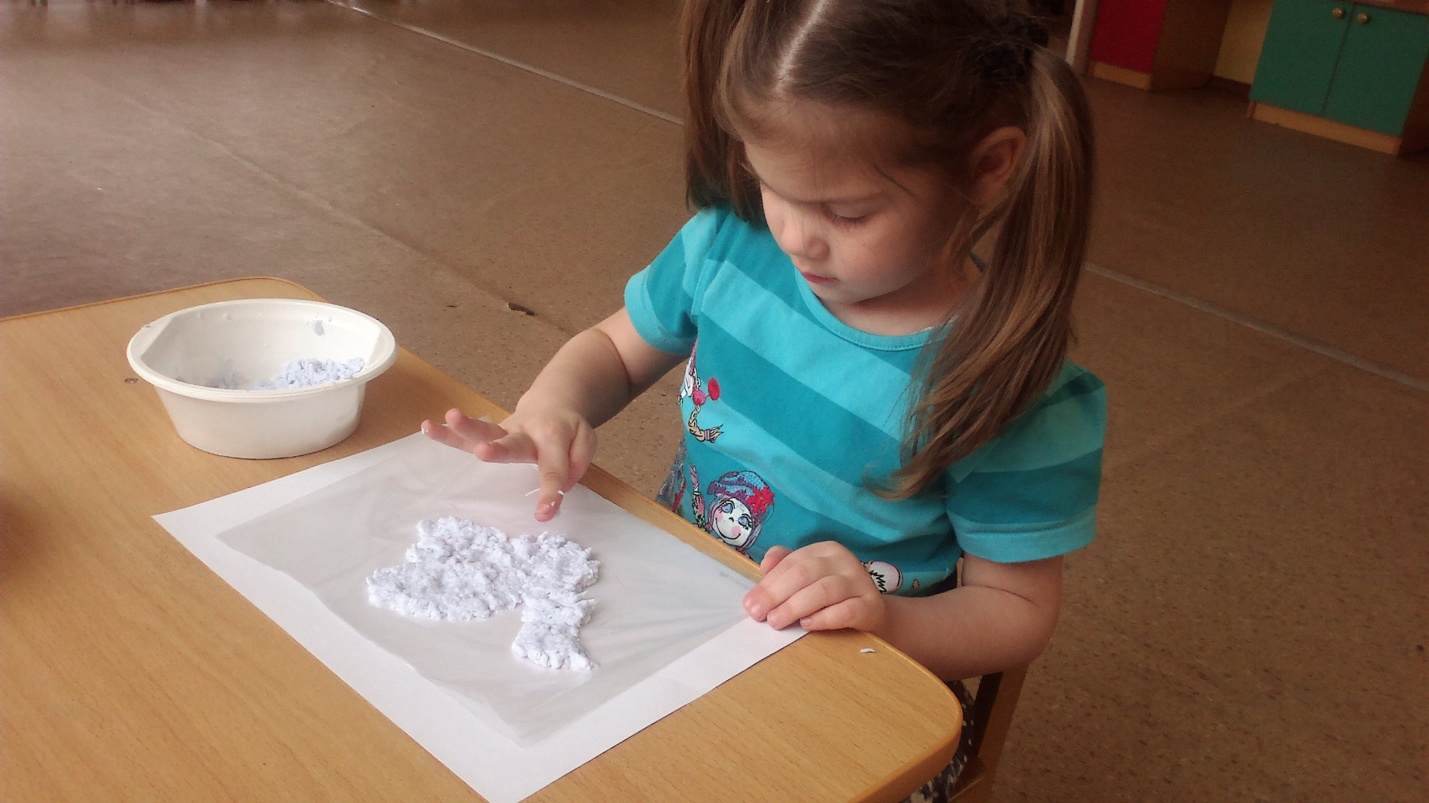 2 этап: Вырезать из цветной бумаги;  облако,  цветок. Голубя украсить цветком и его приклеить на облако.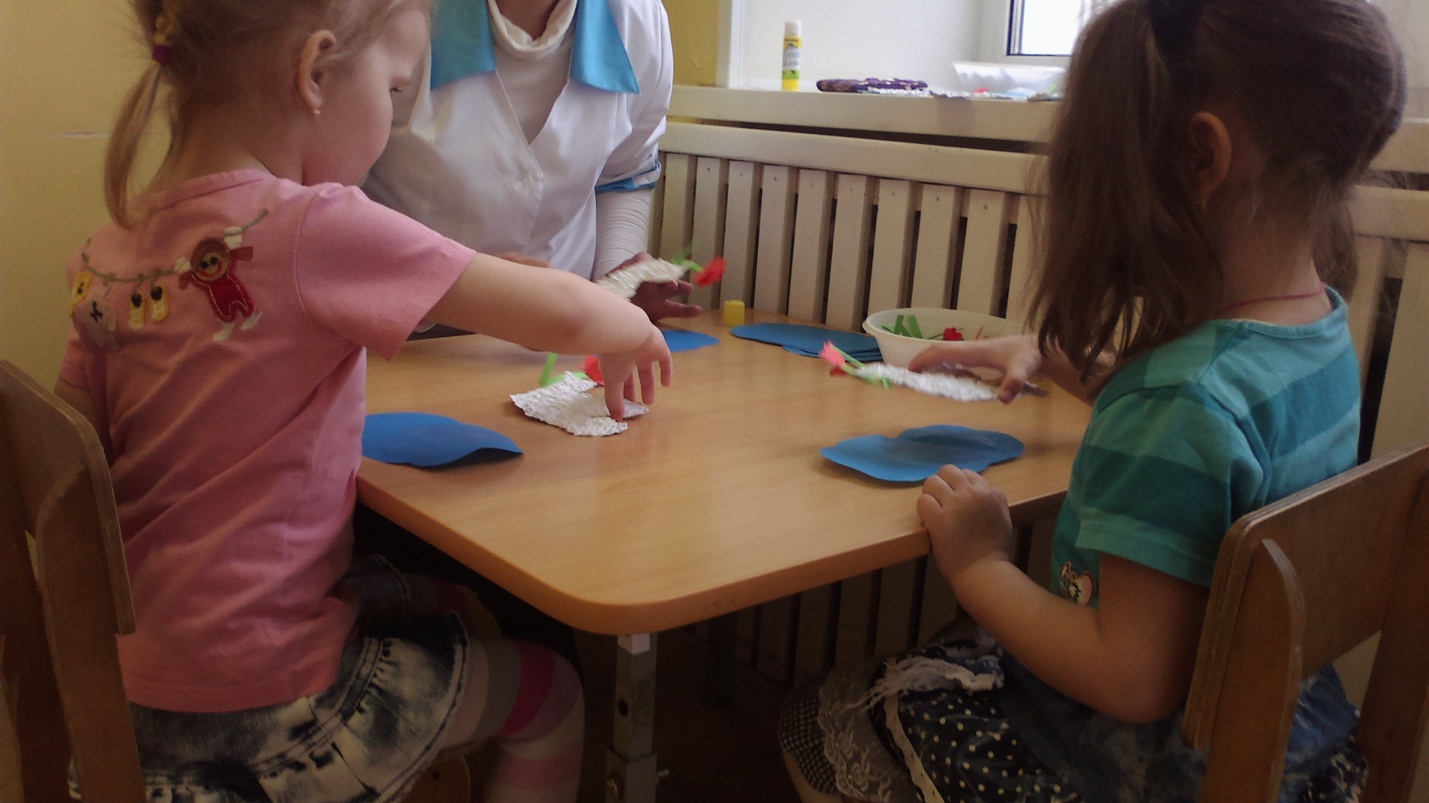 3 этап: Вот как мы украсили раздевалку, красота. Стенгазета украшена фотографиями, из интернета  альбомов, на которых изображены войны - герои которые участвовали Великой Отечественной войне.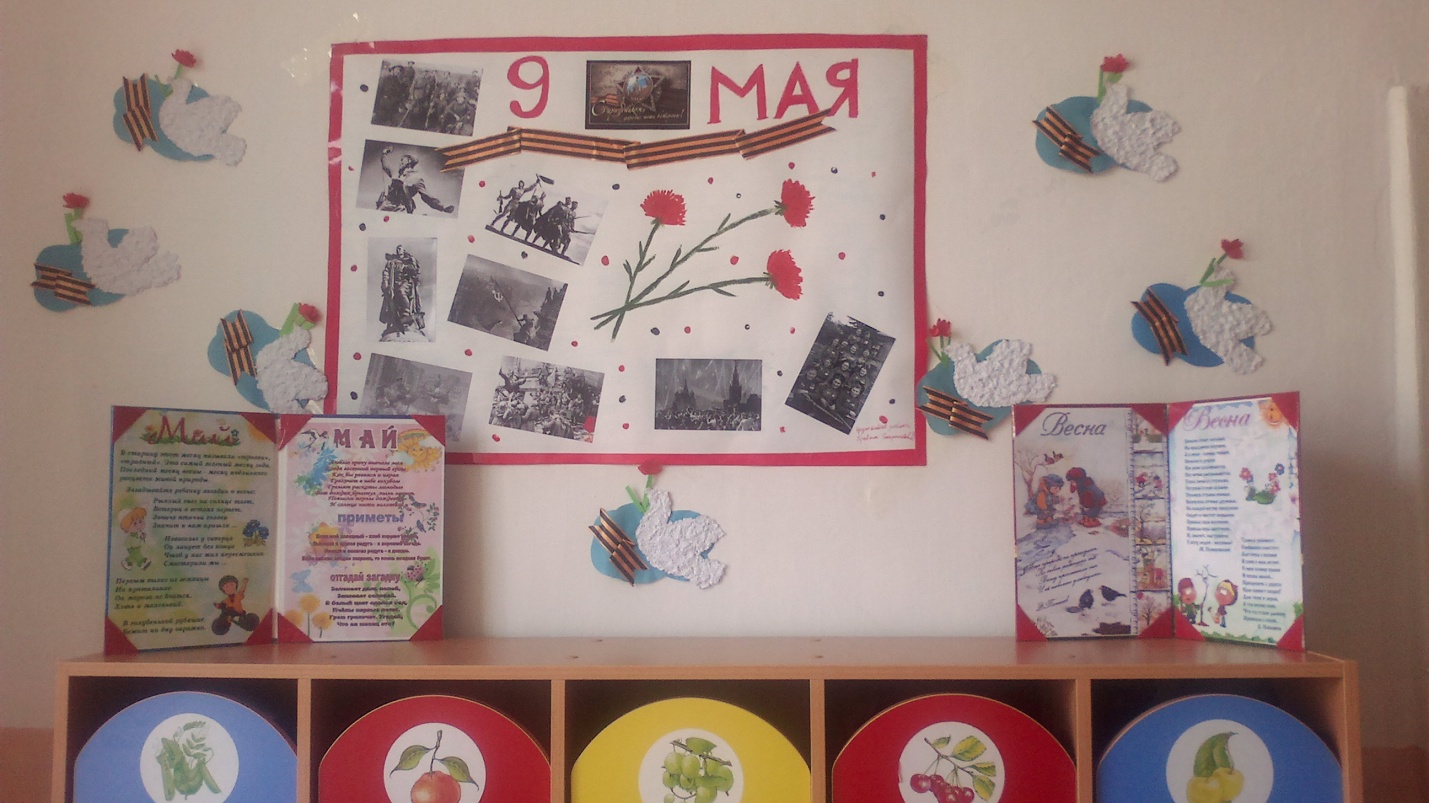 